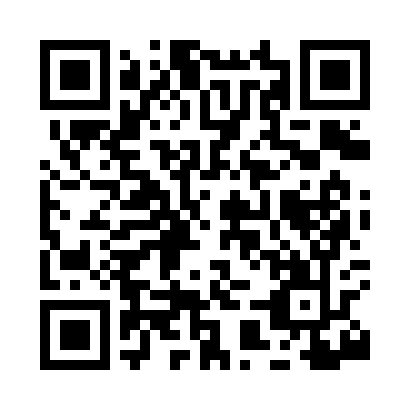 Prayer times for Qulin, Missouri, USAMon 1 Jul 2024 - Wed 31 Jul 2024High Latitude Method: Angle Based RulePrayer Calculation Method: Islamic Society of North AmericaAsar Calculation Method: ShafiPrayer times provided by https://www.salahtimes.comDateDayFajrSunriseDhuhrAsrMaghribIsha1Mon4:185:471:054:568:239:522Tue4:185:471:054:568:239:523Wed4:195:481:054:568:239:514Thu4:205:481:064:578:239:515Fri4:205:491:064:578:239:516Sat4:215:491:064:578:239:507Sun4:225:501:064:578:229:508Mon4:235:501:064:578:229:499Tue4:235:511:064:578:229:4910Wed4:245:511:074:578:219:4811Thu4:255:521:074:578:219:4812Fri4:265:531:074:578:219:4713Sat4:275:531:074:578:209:4614Sun4:285:541:074:578:209:4615Mon4:295:551:074:578:199:4516Tue4:305:551:074:578:199:4417Wed4:315:561:074:578:189:4318Thu4:325:571:074:578:179:4319Fri4:335:581:074:578:179:4220Sat4:345:581:074:578:169:4121Sun4:355:591:074:578:169:4022Mon4:366:001:084:578:159:3923Tue4:376:011:084:578:149:3824Wed4:386:011:084:578:139:3725Thu4:396:021:084:578:139:3626Fri4:406:031:084:578:129:3527Sat4:416:041:084:578:119:3428Sun4:426:041:074:568:109:3229Mon4:436:051:074:568:099:3130Tue4:446:061:074:568:089:3031Wed4:456:071:074:568:079:29